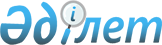 Мақтаарал аудандық мәслихатының 2013 жылғы 23 желтоқсандағы № 26-134-V "2014-2016 жылдарға арналған аудандық бюджет туралы" шешіміне өзгерістер енгізу туралы
					
			Күшін жойған
			
			
		
					Оңтүстік Қазақстан облысы Мақтаарал аудандық мәслихатының 2014 жылғы 4 желтоқсандағы № 37-215-V шешімі. Оңтүстік Қазақстан облысының Әділет департаментінде 2014 жылғы 5 желтоқсанда № 2905 болып тіркелді. Қолданылу мерзімінің аяқталуына байланысты күші жойылды - (Оңтүстік Қазақстан облысы Мақтаарал аудандық мәслихатының 2015 жылғы 26 ақпандағы № 46 хатымен)      Ескерту. Қолданылу мерзімінің аяқталуына байланысты күші жойылды - (Оңтүстік Қазақстан облысы Мақтаарал аудандық мәслихатының 26.02.2015 № 46 хатымен).

      Қазақстан Республикасының 2008 жылғы 4 желтоқсандағы Бюджет кодексінің 106-бабының 4 тармағына, 109-бабының 5 тармағына, «Қазақстан Республикасындағы жергілікті мемлекеттік басқару және өзін-өзі басқару туралы» Қазақстан Республикасының 2001 жылғы 23 қаңтардағы Заңының 6-бабының 1 тармағының 1) тармақшасына және Оңтүстік Қазақстан облыстық мәслихатының 2014 жылғы 27 қарашадағы № 33/254-V «Оңтүстік Қазақстан облыстық мәслихатының 2013 жылғы 10 желтоқсандағы № 21/172-V «2014-2016 жылдарға арналған облыстық бюджет туралы» шешіміне өзгерістер енгізу туралы» Нормативтік құқықтық актілерді мемлекеттік тіркеу тізілімінде № 2896 тіркелген шешіміне сәйкес, Мақтаарал аудандық мәслихаты ШЕШІМ ҚАБЫЛДАДЫ:



      1. Мақтаарал аудандық мәслихатының 2013 жылғы 23 желтоқсандағы № 26-134-V «2014-2016 жылдарға арналған аудандық бюджет туралы» (Нормативтік құқықтық актілерді мемлекеттік тіркеу тізілімінде № 2487 тіркелген, 2014 жылғы 29 қаңтардағы «Мақтаарал» газетінде жарияланған) шешіміне мынадай өзгерістер енгізілсін:



      1 тармақ жаңа редакцияда жазылсын:

      «1. Мақтаарал ауданының 2014-2016 жылдарға арналған аудандық бюджеті 1, 2 және 3 қосымшаларға сәйкес, оның ішінде 2014 жылға мынадай көлемде бекітілсін:

      1) кірістер – 25344954 мың теңге, оның ішінде:

      салықтық түсімдер – 1614932 мың теңге;

      салықтық емес түсімдер – 14919 мың теңге;

      негізгі капиталды сатудан түсетін түсімдер – 43239 мың теңге;

      трансферттер түсімі – 23671864 мың теңге;

      2) шығындар – 25380622 мың теңге;

      3) таза бюджеттік кредиттеу – 263683 мың теңге;

      бюджеттік кредиттер – 296036 мың теңге;

      бюджеттік кредиттерді өтеу – 32353 мың теңге;

      4) қаржы активтерімен операциялар бойынша сальдо – 46199 мың теңге, оның ішінде:

      қаржы активтерін сатып алу – 46199 мың теңге;

      мемлекеттің қаржы активтерін сатудан түсетін түсімдер – 0 теңге;

      5) бюджет тапшылығы (профициті) – -345550 мың теңге;

      6) бюджет тапшылығын қаржыландыру (профицитін пайдалану) – 345550 мың теңге, оның ішінде:

      қарыздар түсімі – 296036 мың теңге;

      қарыздарды өтеу – 31702 мың теңге;

      бюджет қаражатының пайдаланылатын қалдықтары – 81216 мың теңге.».



      Көрсетілген шешімнің 1-қосымшасы осы шешімнің қосымшасына сәйкес жаңа редакцияда жазылсын.



      2. Осы шешім 2014 жылдың 1 қаңтарынан бастап қолданысқа енгізіледі.      Аудандық мәслихат сессиясының төрағасы:    Б.Жұманов      Аудандық мәслихаттың хатшысы:              О.Дәндібаев

Мақтаарал аудандық мәслихатының

2014 жылғы 4 желтоқсандағы № 37-215-V

шешіміне қосымшаМақтаарал аудандық мәслихатының

2013 жылғы 23 желтоқсандағы № 26-134-V

шешіміне 1-қосымша 2014 жылға арналған аудандық бюджет 
					© 2012. Қазақстан Республикасы Әділет министрлігінің «Қазақстан Республикасының Заңнама және құқықтық ақпарат институты» ШЖҚ РМК
				СанатыСанатыСанатыАтауыСомасы, мың теңгеСыныбыСыныбыСомасы, мың теңгеIшкi сыныбыIшкi сыныбыIшкi сыныбыСомасы, мың теңге1111231. Кірістер25 344 9541Салықтық түсімдер1 614 93201Табыс салығы623 1502Жеке табыс салығы623 15003Әлеуметтiк салық553 0971Әлеуметтік салық553 09704Меншiкке салынатын салықтар351 9001Мүлiкке салынатын салықтар160 4393Жер салығы39 2204Көлiк құралдарына салынатын салық135 6265Бірыңғай жер салығы16 61505Тауарларға, жұмыстарға және қызметтерге салынатын iшкi салықтар57 5082Акциздер22 3863Табиғи және басқа ресурстарды пайдаланғаны үшiн түсетiн түсiмдер5 8004Кәсiпкерлiк және кәсiби қызметтi жүргiзгенi үшiн алынатын алымдар28 5735Ойын бизнесіне салық74907Басқа да салықтар9311Басқа да салықтар93108Заңдық мәнді іс-әрекеттерді жасағаны және (немесе) оған уәкілеттігі бар мемлекеттік органдар немесе лауазымды адамдар құжаттар бергені үшін алынатын міндетті төлемдер28 3461Мемлекеттік баж28 3462Салықтық емес түсiмдер14 91901Мемлекеттік меншіктен түсетін кірістер6 2441Мемлекеттік кәсіпорындардың таза кірісі бөлігінің түсімдері1 7525Мемлекет меншігіндегі мүлікті жалға беруден түсетін кірістер4 4369Мемлекет меншігінен түсетін басқа да кірістер5604Мемлекеттік бюджеттен қаржыландырылатын, сондай-ақ Қазақстан Республикасы Ұлттық Банкінің бюджетінен (шығыстар сметасынан) ұсталатын және қаржыландырылатын мемлекеттік мекемелер салатын айыппұлдар, өсімпұлдар, санкциялар, өндіріп алулар8421Мұнай секторы ұйымдарынан түсетін түсімдерді қоспағанда, мемлекеттік бюджеттен қаржыландырылатын, сондай-ақ Қазақстан Республикасы Ұлттық Банкінің бюджетінен (шығыстар сметасынан) ұсталатын және қаржыландырылатын мемлекеттік мекемелер салатын айыппұлдар, өсімпұлдар, санкциялар, өндіріп алулар84206Өзге де салықтық емес түсiмдер7 8331Өзге де салықтық емес түсiмдер7 8333Негізгі капиталды сатудан түсетін түсімдер43 23901Мемлекеттік мекемелерге бекітілген мемлекеттік мүлікті сату1101Мемлекеттік мекемелерге бекітілген мемлекеттік мүлікті сату11003Жердi және материалдық емес активтердi сату43 1291Жерді сату43 1294Трансферттер түсімі23 671 86402Мемлекеттiк басқарудың жоғары тұрған органдарынан түсетiн трансферттер23 671 8642Облыстық бюджеттен түсетiн трансферттер23 671 864Функционалдық топФункционалдық топФункционалдық топФункционалдық топФункционалдық топСомасы, мың теңгеКіші функцияКіші функцияКіші функцияКіші функцияСомасы, мың теңгеБюджеттік бағдарламалардың әкiмшiсiБюджеттік бағдарламалардың әкiмшiсiБюджеттік бағдарламалардың әкiмшiсiСомасы, мың теңгеБағдарламаБағдарламаСомасы, мың теңгеАтауыСомасы, мың теңге1232. Шығындар25 380 62201Жалпы сипаттағы мемлекеттiк қызметтер 678 1211Мемлекеттiк басқарудың жалпы функцияларын орындайтын өкiлдiк, атқарушы және басқа органдар637 057112Аудан (облыстық маңызы бар қала) мәслихатының аппараты16 094001Аудан (облыстық маңызы бар қала) мәслихатының қызметін қамтамасыз ету жөніндегі қызметтер15 599002Ақпараттық жүйелер құру355003Мемлекеттік органның күрделі шығыстары140122Аудан (облыстық маңызы бар қала) әкімінің аппараты166 008001Аудан (облыстық маңызы бар қала) әкімінің қызметін қамтамасыз ету жөніндегі қызметтер121 980003Мемлекеттік органның күрделі шығыстары44 028123Қаладағы аудан, аудандық маңызы бар қала, кент, ауыл, ауылдық округ әкімінің аппараты454 955001Қаладағы аудан, аудандық маңызы бар қала, кент, ауыл, ауылдық округ әкімінің қызметін қамтамасыз ету жөніндегі қызметтер451 006022Мемлекеттік органның күрделі шығыстары3 9492Қаржылық қызмет1 500459Ауданның (облыстық маңызы бар қаланың) экономика және қаржы бөлімі1 500003Салық салу мақсатында мүлікті бағалауды жүргізу1 5009Жалпы сипаттағы өзге де мемлекеттiк қызметтер 39 564459Ауданның (облыстық маңызы бар қаланың) экономика және қаржы бөлімі35 698001Ауданның (облыстық маңызы бар қаланың) экономикалық саясатын, қалыптастыру мен дамыту, мемлекеттік жоспарлау, бюджеттік атқару және коммуналдық меншігін басқару саласындағы мемлекеттік саясатты іске асыру жөніндегі қызметтер34 178015Мемлекеттік органның күрделі шығыстары120108Жергілікті бюджеттік инвестициялық жобалардың және концессиялық жобалардың техникалық-экономикалық негіздемесін әзірлеу немесе түзету және сараптамасын жүргізу, концессиялық жобаларды консультациялық сүйемелдеу1 400467Ауданның (облыстық маңызы бар қаланың) құрылыс бөлімі3 866040Мемлекеттік органдардың объектілерін дамыту3 86602Қорғаныс26 3441Әскери мұқтаждар26 344122Аудан (облыстық маңызы бар қала) әкімінің аппараты26 344005Жалпыға бірдей әскери міндетті атқару шеңберіндегі іс-шаралар26 3442Төтенше жағдайлар жөнiндегi жұмыстарды ұйымдастыру0122Аудан (облыстық маңызы бар қала) әкімінің аппараты0006Аудан (облыстық маңызы бар қала) ауқымындағы төтенше жағдайлардың алдын алу және оларды жою004Бiлiм беру18 277 2761Мектепке дейiнгi тәрбие және оқыту3 158 049123Қаладағы аудан, аудандық маңызы бар қала, кент, ауыл, ауылдық округ әкімінің аппараты2 879 036041Мектепке дейінгі білім беру ұйымдарында мемлекеттік білім беру тапсырысын іске асыруға2 879 036464Ауданның (облыстық маңызы бар қаланың) білім бөлімі279 013009Мектепке дейінгі тәрбие мен оқыту ұйымдарының қызметін қамтамасыз ету60 143040Мектепке дейінгі білім беру ұйымдарында мемлекеттік білім беру тапсырысын іске асыруға218 8702Бастауыш, негізгі орта және жалпы орта бiлiм беру12 174 296123Қаладағы аудан, аудандық маңызы бар қала, кент, ауыл, ауылдық округ әкімінің аппараты17 270005Ауылдық жерлерде балаларды мектепке дейін тегін алып баруды және кері алып келуді ұйымдастыру17 270464Ауданның (облыстық маңызы бар қаланың) білім бөлімі12 157 026003Жалпы білім беру12 074 877006Балаларға қосымша білім беру82 1494Техникалық және кәсіптік, орта білімнен кейінгі білім беру39 764464Ауданның (облыстық маңызы бар қаланың) білім бөлімі39 764018Кәсіптік оқытуды ұйымдастыру39 7649Бiлiм беру саласындағы өзге де қызметтер2 905 167464Ауданның (облыстық маңызы бар қаланың) білім бөлімі503 432001Жергілікті деңгейде білім беру саласындағы мемлекеттік саясатты іске асыру жөніндегі қызметтер24 904005Ауданның (облыстық маңызы бар қаланың) мемлекеттік білім беру мекемелер үшін оқулықтар мен оқу-әдiстемелiк кешендерді сатып алу және жеткізу113 450012Мемлекеттік органның күрделі шығыстары0015Жетім баланы (жетім балаларды) және ата-аналарының қамқорынсыз қалған баланы (балаларды) күтіп-ұстауға қамқоршыларға (қорғаншыларға) ай сайынғы ақшалай қаражат төлемі42 798067Ведомстволық бағыныстағы мемлекеттік мекемелерінің және ұйымдарының күрделі шығыстары322 280467Ауданның (облыстық маңызы бар қаланың) құрылыс бөлімі2 401 735037Білім беру объектілерін салу және реконструкциялау2 401 73506Әлеуметтiк көмек және әлеуметтiк қамсыздандыру1 155 2162Әлеуметтiк көмек1 100 330451Ауданның (облыстық маңызы бар қаланың) жұмыспен қамту және әлеуметтік бағдарламалар бөлімі1 100 330002Жұмыспен қамту бағдарламасы15 024004Ауылдық жерлерде тұратын денсаулық сақтау, білім беру, әлеуметтік қамтамасыз ету, мәдениет, спорт және ветеринария мамандарына отын сатып алуға Қазақстан Республикасының заңнамасына сәйкес әлеуметтік көмек көрсету27 884005Мемлекеттік атаулы әлеуметтік көмек 10 529006Тұрғын үйге көмек көрсету19 688007Жергілікті өкілетті органдардың шешімі бойынша мұқтаж азаматтардың жекелеген топтарына әлеуметтік көмек65 465010Үйден тәрбиеленіп оқытылатын мүгедек балаларды материалдық қамтамасыз ету3 566014Мұқтаж азаматтарға үйде әлеуметтiк көмек көрсету112 63601618 жасқа дейінгі балаларға мемлекеттік жәрдемақылар795 013017Мүгедектерді оңалту жеке бағдарламасына сәйкес, мұқтаж мүгедектерді міндетті гигиеналық құралдармен және ымдау тілі мамандарының қызмет көрсетуін, жеке көмекшілермен қамтамасыз ету 50 525023Жұмыспен қамту орталықтарының қызметін қамтамасыз ету09Әлеуметтiк көмек және әлеуметтiк қамтамасыз ету салаларындағы өзге де қызметтер54 886451Ауданның (облыстық маңызы бар қаланың) жұмыспен қамту және әлеуметтік бағдарламалар бөлімі54 886001Жергілікті деңгейде халық үшін әлеуметтік бағдарламаларды жұмыспен қамтуды қамтамасыз етуді іске асыру саласындағы мемлекеттік саясатты іске асыру жөніндегі қызметтер 50 777011Жәрдемақыларды және басқа да әлеуметтік төлемдерді есептеу, төлеу мен жеткізу бойынша қызметтерге ақы төлеу4 109021Мемлекеттік органның күрделі шығыстары 007Тұрғын үй-коммуналдық шаруашылық1 485 2911Тұрғын үй шаруашылығы222 846455Ауданның (облыстық маңызы бар қаланың) мәдениет және тілдерді дамыту бөлімі16 765024Жұмыспен қамту 2020 жол картасы бойынша қалаларды және ауылдық елді мекендерді дамыту шеңберінде объектілерді жөндеу16 765464Ауданның (облыстық маңызы бар қаланың) білім бөлімі58 422026Жұмыспен қамту 2020 жол картасы бойынша қалаларды және ауылдық елді мекендерді дамыту шеңберінде объектілерді жөндеу58 422467Ауданның (облыстық маңызы бар қаланың) құрылыс бөлімі87 882003Коммуналдық тұрғын үй қорының тұрғын үйін жобалау, салу және (немесе) сатып алу 87 882497Ауданның (облыстық маңызы бар қаланың) тұрғын үй- коммуналдық шаруашылық бөлімі59 777001Жергілікті деңгейде тұрғын үй-коммуналдық шаруашылық саласындағы мемлекеттік саясатты іске асыру бойынша қызметтер32 487003Мемлекеттік органның күрделі шығыстары500005Мемлекеттік тұрғын үй қорын сақтауды ұйымдастыру12 394031Кондоминиум объектілеріне техникалық паспорттар дайындау0033Инженерлік коммуникациялық инфрақұрылымды жобалау, дамыту, жайластыру және (немесе) сатып алу11 700049Көп пәтерлі тұрғын үйлерде энергетикалық аудит жүргізу2 696107Жергілікті атқарушы органның шұғыл шығындарға арналған резервінің есебінен іс-шаралар өткізу02Коммуналдық шаруашылық1 071 673467Ауданның (облыстық маңызы бар қаланың) құрылыс бөлімі0006Сумен жабдықтау және су бұру жүйесін дамыту 0497Ауданның (облыстық маңызы бар қаланың) тұрғын үй- коммуналдық шаруашылық бөлімі1 071 673016Сумен жабдықтау және су бұру жүйесінің жұмыс істеуі247 300029Сумен жабдықтау және су бұру жүйелерін дамыту794 373058Ауылдық елді мекендердегі сумен жабдықтау және су бұру жүйелерін дамыту30 0003Елді-мекендерді абаттандыру190 772467Ауданның (облыстық маңызы бар қаланың) құрылыс бөлімі1 658007Қаланы және елді мекендерді абаттандыруды дамыту1 658497Ауданның (облыстық маңызы бар қаланың) тұрғын үй- коммуналдық шаруашылық бөлімі189 114025Елді мекендердегі көшелерді жарықтандыру37 856030Елді мекендердің санитариясын қамтамасыз ету45 424034Жерлеу орындарын ұстау және туыстары жоқ адамдарды жерлеу600035Елдi мекендердi абаттандыру және көгалдандыру105 23408Мәдениет, спорт, туризм және ақпараттық кеңістiк639 7411Мәдениет саласындағы қызмет138 188455Ауданның (облыстық маңызы бар қаланың) мәдениет және тілдерді дамыту бөлімі138 188003Мәдени-демалыс жұмысын қолдау138 188467Ауданның (облыстық маңызы бар қаланың) құрылыс бөлімі0011Мәдениет объектілерін дамыту02Спорт359 063465Ауданның (облыстық маңызы бар қаланың) дене шынықтыру және спорт бөлімі316 901001Жергілікті деңгейде дене шынықтыру және спорт саласындағы мемлекеттік саясатты іске асыру жөніндегі қызметтер23 472004Мемлекеттік органның күрделі шығыстары897005Ұлттық және бұқаралық спорт түрлерін дамыту276 890006Аудандық (облыстық маңызы бар қалалық) деңгейде спорттық жарыстар өткiзу2 700007Әртүрлi спорт түрлерi бойынша аудан (облыстық маңызы бар қала) құрама командаларының мүшелерiн дайындау және олардың облыстық спорт жарыстарына қатысуы11 442032Ведомстволық бағыныстағы мемлекеттік мекемелерінің және ұйымдарының күрделі шығыстары1 500467Ауданның (облыстық маңызы бар қаланың) құрылыс бөлімі42 162008Cпорт объектілерін дамыту 42 1623Ақпараттық кеңiстiк105 471455Ауданның (облыстық маңызы бар қаланың) мәдениет және тілдерді дамыту бөлімі96 225006Аудандық (қалалық) кiтапханалардың жұмыс iстеуi84 502007Мемлекеттік тілді және Қазақстан халықтарының басқа да тілдерін дамыту11 723456Ауданның (облыстық маңызы бар қаланың) ішкі саясат бөлімі9 246002Газеттер мен журналдар арқылы мемлекеттік ақпараттық саясат жүргізу жөніндегі қызметтер6 556005Телерадио хабарларын тарату арқылы мемлекеттік ақпараттық саясатты жүргізу жөніндегі қызметтер2 6909Мәдениет, спорт, туризм және ақпараттық кеңiстiктi ұйымдастыру жөнiндегi өзге де қызметтер37 019455Ауданның (облыстық маңызы бар қаланың) мәдениет және тілдерді дамыту бөлімі8 806001Жергілікті деңгейде тілдерді және мәдениетті дамыту саласындағы мемлекеттік саясатты іске асыру жөніндегі қызметтер8 806010Мемлекеттік органның күрделі шығыстары0032Ведомстволық бағыныстағы мемлекеттік мекемелерінің және ұйымдарының күрделі шығыстары0456Ауданның (облыстық маңызы бар қаланың) ішкі саясат бөлімі28 213001Жергілікті деңгейде ақпарат, мемлекеттілікті нығайту және азаматтардың әлеуметтік сенімділігін қалыптастыру саласында мемлекеттік саясатты іске асыру жөніндегі қызметтер13 687003Жастар саясаты саласында іс-шараларды іске асыру14 376006Мемлекеттік органның күрделі шығыстары15009Отын-энергетика кешенi және жер қойнауын пайдалану2 089 8729Отын-энергетика кешені және жер қойнауын пайдалану саласындағы өзге де қызметтер2 089 872497Ауданның (облыстық маңызы бар қаланың) тұрғын үй- коммуналдық шаруашылық бөлімі2 089 872009Жылу-энергетикалық жүйені дамыту7 000038Газ тасымалдау жүйесін дамыту2 082 87210Ауыл, су, орман, балық шаруашылығы, ерекше қорғалатын табиғи аумақтар, қоршаған ортаны және жануарлар дүниесін қорғау, жер қатынастары331 7171Ауыл шаруашылығы212 173459Ауданның (облыстық маңызы бар қаланың) экономика және қаржы бөлімі62 011099Мамандардың әлеуметтік көмек көрсетуі жөніндегі шараларды іске асыру62 011467Ауданның (облыстық маңызы бар қаланың) құрылыс бөлімі47 728010Ауыл шаруашылығы объектілерін дамыту47 728473Ауданның (облыстық маңызы бар қаланың) ветеринария бөлімі55 802001Жергілікті деңгейде ветеринария саласындағы мемлекеттік саясатты іске асыру жөніндегі қызметтер9 603003Мемлекеттік органның күрделі шығыстары 118006Ауру жануарларды санитарлық союды ұйымдастыру0007Қаңғыбас иттер мен мысықтарды аулауды және жоюды ұйымдастыру9 500008Алып қойылатын және жойылатын ауру жануарлардың, жануарлардан алынатын өнімдер мен шикізаттың құнын иелеріне өтеу20 798009Жануарлардың энзоотиялық аурулары бойынша ветеринариялық іс-шараларды жүргізу15 206010Ауыл шаруашылығы жануарларын сәйкестендіру жөніндегі іс-шараларды өткізу577477Ауданның (облыстық маңызы бар қаланың) ауыл шаруашылығы мен жер қатынастары бөлімі46 632001Жергілікті деңгейде ауыл шаруашылығы және жер қатынастары саласындағы мемлекеттік саясатты іске асыру жөніндегі қызметтер46 432003Мемлекеттік органның күрделі шығыстары2006Жер қатынастары98477Ауданның (облыстық маңызы бар қаланың) ауыл шаруашылығы мен жер қатынастары бөлімі98009Елдi мекендердi жерге және шаруашылық жағынан орналастыру989Ауыл, су, орман, балық шаруашылығы, қоршаған ортаны қорғау және жер қатынастары саласындағы басқа да қызметтер119 446473Ауданның (облыстық маңызы бар қаланың) ветеринария бөлімі119 446011Эпизоотияға қарсы іс-шаралар жүргізу119 44611Өнеркәсіп, сәулет, қала құрылысы және құрылыс қызметі37 3862Сәулет, қала құрылысы және құрылыс қызметі37 386467Ауданның (облыстық маңызы бар қаланың) құрылыс бөлімі13 671001Жергілікті деңгейде құрылыс саласындағы мемлекеттік саясатты іске асыру жөніндегі қызметтер13 022017Мемлекеттік органның күрделі шығыстары649468Ауданның (облыстық маңызы бар қаланың) сәулет және қала құрылысы бөлімі23 715001Жергілікті деңгейде сәулет және қала құрылысы саласындағы мемлекеттік саясатты іске асыру жөніндегі қызметтер9 302003Аудан аумағында қала құрылысын дамыту схемаларын және елді мекендердің бас жоспарларын әзірлеу14 128004Мемлекеттік органның күрделі шығыстары 28512Көлiк және коммуникация339 1961Автомобиль көлiгi328 767485Ауданның (облыстық маңызы бар қаланың) жолаушылар көлігі және автомобиль жолдары бөлімі328 767022Көлік инфрақұрылымын дамыту2 016023Автомобиль жолдарының жұмыс істеуін қамтамасыз ету326 7519Көлiк және коммуникациялар саласындағы басқа да қызметтер10 429485Ауданның (облыстық маңызы бар қаланың) жолаушылар көлігі және автомобиль жолдары бөлімі10 429001Жергілікті деңгейде жолаушылар көлігі және автомобиль жолдары саласындағы мемлекеттік саясатты іске асыру жөніндегі қызметтер9 989003Мемлекеттік органның күрделі шығыстары44013Басқалар308 8093Кәсiпкерлiк қызметтi қолдау және бәсекелестікті қорғау14 010469Ауданның (облыстық маңызы бар қаланың) кәсіпкерлік бөлімі14 010001Жергілікті деңгейде кәсіпкерлік пен өнеркәсіпті дамыту саласындағы мемлекеттік саясатты іске асыру жөніндегі қызметтер14 010004Мемлекеттік органның күрделі шығыстары09Басқалар294 799459Ауданның (облыстық маңызы бар қаланың) экономика және қаржы бөлімі28 500008Жергілікті бюджеттік инвестициялық жобалардың және концессиялық жобалардың техникалық-экономикалық негіздемелерін әзірлеу және оған сараптама жүргізу0012Ауданның (облыстық маңызы бар қаланың) жергілікті атқарушы органының резерві 28 500464Ауданның (облыстық маңызы бар қаланың) білім бөлімі57 008041«Өңірлерді дамыту» бағдарламасы шеңберінде өңірлерді экономикалық дамытуға жәрдемдесу бойынша шараларды іске асыру57 008497Ауданның (облыстық маңызы бар қаланың) тұрғын үй- коммуналдық шаруашылық бөлімі209 291043«Өңірлерді дамыту» бағдарламасы шеңберінде өңірлерді экономикалық дамытуға жәрдемдесу бойынша шараларды іске асыру209 291060Мамандандырылған уәкілетті ұйымдардың жарғылық капиталдарын ұлғайту014Борышқа қызмет көрсету641Борышқа қызмет көрсету64459Ауданның (облыстық маңызы бар қаланың) экономика және қаржы бөлімі64021Жергілікті атқарушы органдардың облыстық бюджеттен қарыздар бойынша сыйақылар мен өзге де төлемдерді төлеу бойынша борышына қызмет көрсету 6415Трансферттер11 5891Трансферттер11 589459Ауданның (облыстық маңызы бар қаланың) экономика және қаржы бөлімі11 589006Нысаналы пайдаланылмаған (толық пайдаланылмаған) трансферттерді қайтару11 589024Мемлекеттік органдардың функцияларын мемлекеттік басқарудың төмен тұрған деңгейлерінен жоғарғы деңгейлерге беруге байланысты жоғары тұрған бюджеттерге берілетін ағымдағы нысаналы трансферттер03. Таза бюджеттік кредиттеу263 683Функционалдық топФункционалдық топФункционалдық топФункционалдық топФункционалдық топСомасы, мың теңгеКіші функцияКіші функцияКіші функцияКіші функцияСомасы, мың теңгеБюджеттік бағдарламалардың әкiмшiсiБюджеттік бағдарламалардың әкiмшiсiБюджеттік бағдарламалардың әкiмшiсiСомасы, мың теңгеБағдарламаБағдарламаСомасы, мың теңгеАтауыСомасы, мың теңге123Бюджеттік кредиттер296 03610Ауыл, су, орман, балық шаруашылығы, ерекше қорғалатын табиғи аумақтар, қоршаған ортаны және жануарлар дүниесін қорғау, жер қатынастары296 03601Ауыл шаруашылығы296 036459Ауданның (облыстық маңызы бар қаланың) экономика және қаржы бөлімі296 036018Мамандарды әлеуметтік қолдау шараларын іске асыруға берілетін бюджеттік кредиттер296 036СанатыСанатыСанатыАтауыСомасы, мың теңгеСыныбыСыныбыСомасы, мың теңгеIшкi сыныбыIшкi сыныбыIшкi сыныбыСомасы, мың теңге123Бюджеттік кредиттерді өтеу32 3535Бюджеттік кредиттерді өтеу32 35301Бюджеттік кредиттерді өтеу32 3531Мемлекеттік бюджеттен берілген бюджеттік кредиттерді өтеу32 3534. Қаржы активтерімен операциялар бойынша сальдо46 199Функционалдық топФункционалдық топФункционалдық топФункционалдық топФункционалдық топСомасы, мың теңгеКіші функцияКіші функцияКіші функцияКіші функцияСомасы, мың теңгеБюджеттік бағдарламалардың әкiмшiсiБюджеттік бағдарламалардың әкiмшiсiБюджеттік бағдарламалардың әкiмшiсiСомасы, мың теңгеБағдарламаБағдарламаСомасы, мың теңгеАтауыСомасы, мың теңге123Қаржы активтерiн сатып алу46 19913Басқалар46 1999Басқалар46 199497Ауданның (облыстық маңызы бар қаланың) тұрғын үй- коммуналдық шаруашылық бөлімі46 199060Мамандандырылған уәкілетті ұйымдардың жарғылық капиталдарын ұлғайту46 199Мемлекеттiң қаржы активтерiн сатудан түсетiн түсiмдер05. Бюджет тапшылығы (профициті)-345 5506. Бюджет тапшылығын қаржыландыру (профицитін пайдалану)345 550СанатыСанатыСанатыАтауыСомасы, мың теңгеСыныбыСыныбыСомасы, мың теңгеIшкi сыныбыIшкi сыныбыIшкi сыныбыСомасы, мың теңге123Қарыздар түсімі296 0367Қарыздар түсімі296 0361Мемлекеттік ішкі қарыздар296 0362Қарыз алу келісім-шарттары296 036Функционалдық топФункционалдық топФункционалдық топФункционалдық топФункционалдық топСомасы, мың теңгеКіші функцияКіші функцияКіші функцияКіші функцияСомасы, мың теңгеБюджеттік бағдарламалардың әкiмшiсiБюджеттік бағдарламалардың әкiмшiсiБюджеттік бағдарламалардың әкiмшiсiСомасы, мың теңгеБағдарламаБағдарламаСомасы, мың теңгеАтауы123Қарыздарды өтеу31 70216Қарыздарды өтеу31 7021Қарыздарды өтеу31 702459Ауданның (облыстық маңызы бар қаланың) экономика және қаржы бөлімі31 702005Жергілікті атқарушы органның жоғары тұрған бюджет алдындағы борышын өтеу31 702СанатыСанатыСанатыАтауыСомасы, мың теңгеСыныбыСыныбыСомасы, мың теңгеIшкi сыныбыIшкi сыныбыIшкi сыныбыСомасы, мың теңге123Бюджет қаражатының пайдаланылатын қалдықтары81 2168Бюджет қаражаттарының пайдаланылатын қалдықтары81 21601Бюджет қаражаты қалдықтары81 2161Бюджет қаражатының бос қалдықтары81 216